plano contraincêndio do aeroporto de  xxxxPCINC SBXXFOTO DO AERÓDROMOAto de Aprovação do OPERADOR DE AERÓDROMOControle de atualizaçõessumárioabreviaturasconceitos fundamentaisA - INFORMAÇÕES GERAISA.1 dEFINIÇÃO DA ÁREA DE ATUAÇÃO DO SESCINCO SESCINC do aeroporto SXXX atende a uma área aproximada de xxx km², sendo delimitado por um raio de XXX km...O SESCINC do aeroporto SXXX atende à área referente à seguinte delimitação, conforme demonstrado no mapa de grade externo (Anexo 2):Avenida xxxx ao norte do sítio aeroportuário;Estrada yyy ao sul do sítio aeroportuário;Avenida www a leste do sítio aeroportuário;Rua zzz a oeste do sítio aeroportuário .... A.2 Descrição das condições geográficas do sítio aeroportuário e de seu entorno, dentro do raio de atuação do SESCINC:A.2.1 Características do terreno:O SXXX caracteriza-se por um terreno dentro do sítio aeroportuário alagadiço próximo à cabeceira 14 ......A.2.2 Acidentes geográficos:..........A.2.3 Áreas de difícil acesso para o(s)CCI(s) e demais veículos de apoio às operações do SESCINC:..........A.3 Relação das instalações do aeródromo a serem protegidas pelo SESCINC com os principais riscos de incêndio:a.4 relação das principais aeronaves que operam no aeródromoO operador de aeródromo deve buscar as informações das tabelas abaixo e para auxiliar poderá utilizar a tabela disponibilizada em http://www.anac.gov.br/Conteudo.aspx?slCD_ORIGEM=8&ttCD_CHAVE=6A.4.1 Asas fixasA.4.2 Asas rotativasA.5 croquis das principais aeronaves que operam no aeródromo com a indicação dos principais riscos de incêndioO operador deverá indicar visual ou descritivamente os principais riscos de incêndio das aeronaves colocadas.1 - Embraer 190 (E190)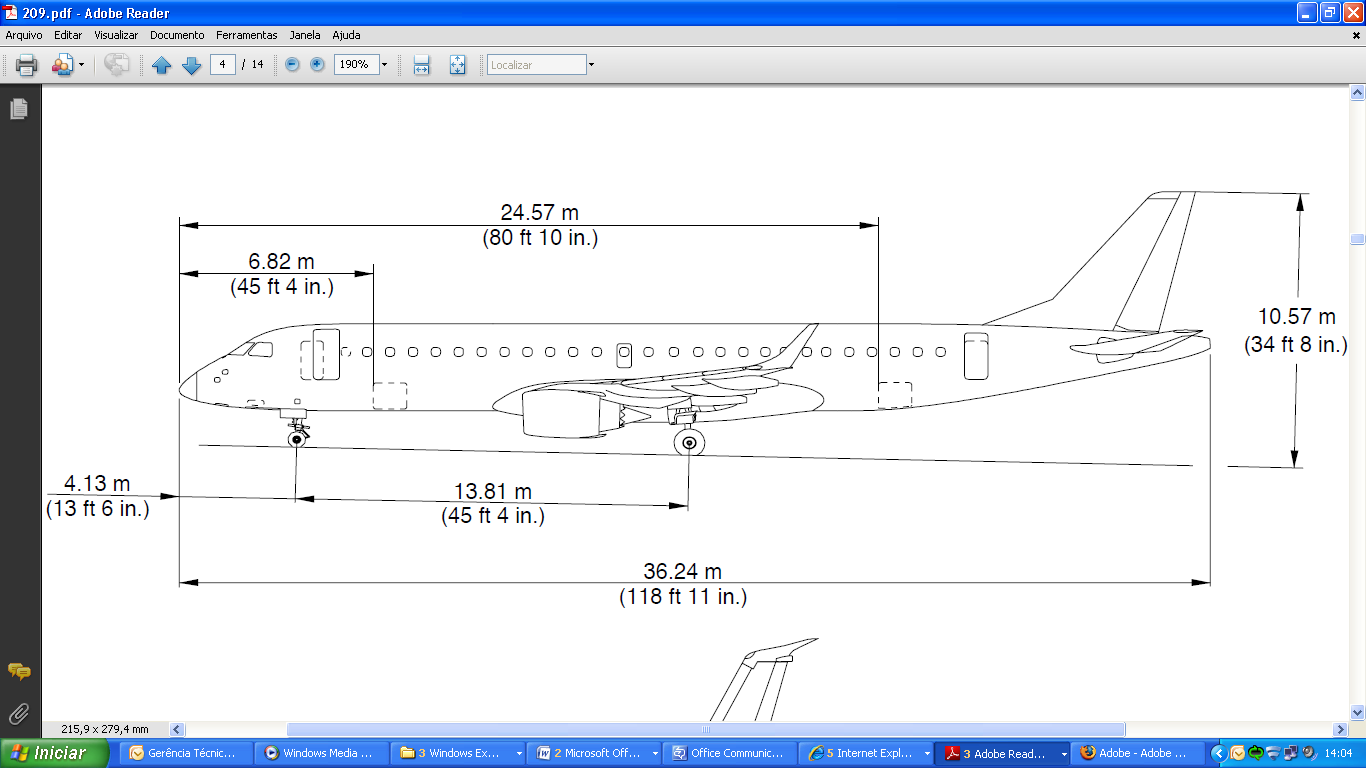 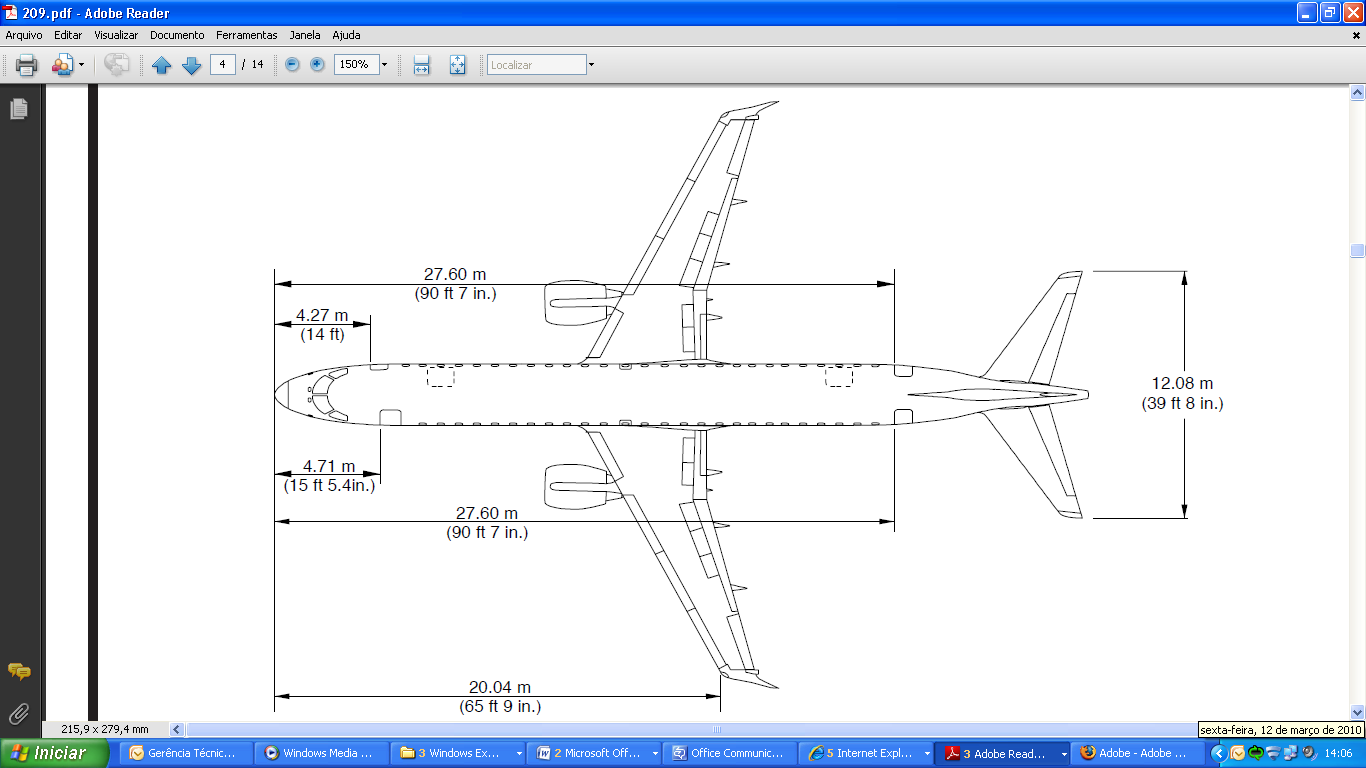 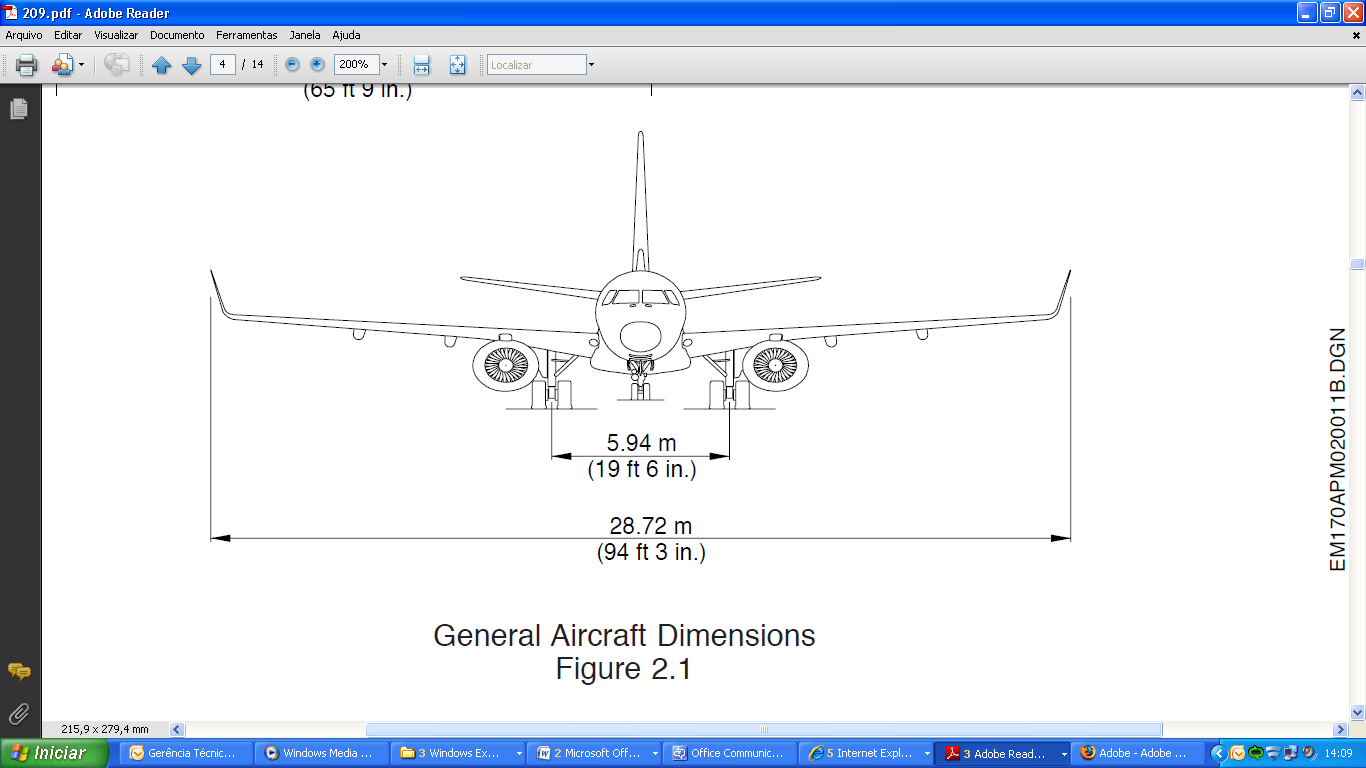 Aqui o operador deverá indicar visual ou descritivamente os principais riscos de incêndio das aeronaves colocadas.A.6 MAPAS DE GRADE INTERNO E EXTERNOOs mapas de grade utilizados deverão ser uma cópia fiel dos utilizados no PLEM, devendo estar em escala de visualização que permita a identificação dos detalhes desejados (recomendação: tamanho A3).a - procedimentos operacionais para equipe de serviço do sescincobservação: PROCEDIMENTOS ADOTADOS PARA PRESERVAÇÃO DO LOCAL DO ACIDENTE Descrever os procedimentos operacionais adotados pleo SESCINC  no PCINC do SXXX para fins de  de preservação do local do acidente aeronáutico para futura investigação a ser efetuada pelo órgão competente. Entretanto a necessidade de preservação nunca deverá sobrepor-se à necessidade de salvamento de vidasa.1 emergências com aeronaves no solo ou em vôoa.1.1 Condição de UrgênciaEm caso de uma emergência caracterizada como Condição de Urgência deverá ser adotado o seguinte procedimento Posicionamento para Intervenção: Procedimento para atendimento às aeronaves na Condição de Urgência.a. Uma aeronave na Condição de Urgência requer do SESCINC posicionamento dos CCI para aguardar a aeronave naquela condição de emergência e acompanhar a mesma após o pouso, até a parada total do grupo motopropulsor.b. O acompanhamento à aeronave poderá ser dispensado pelo comandante da mesma, desde que explicitamente solicitado ao SESCINC por meio do Serviço de Tráfego Aéreo (ATS).Descrever os procedimentos adotados pelo SESCINC quando é declarada condição de urgência levando-se em conta:QUEM deverá realizar a tarefa.QUANDO deverá realizar a tarefa. COMO deverá realizar a tarefa.OBS: Não descrever procedimentos para órgãos que não estão no âmbito do PCINC, como por exemplo, TWR, operador aéreo e etc.Inserir as informações da ICA 100-37/2013, item 6.16 (ou norma que venha a substituí-la), com relação aos principais dados a serem fornecidos pelo órgão ATS e que, em caso de omissão, deverão ser solicitados pelos operadores de CCI/chefe de equipe no atendimento à ocorrência.Tipo da ocorrênciaTipo da aeronavePOBTempo foraAutonomia remanescenteTipo de carga transportadaPista em uso / pousoA.1.2 Condição de SocorroEm caso de uma emergência caracterizada como Condição de Socorro deverá ser adotado o seguinte procedimento Intervenção Imediata: Procedimento operacional para atendimento a aeronaves na Condição de Socorro.a. Uma aeronave na Condição de Socorro requer do SESCINC a: intervenção imediata no local do acidente ou o posicionamento dos CCI para aguardar a aeronave naquela condição de emergência. Descrever os procedimentos adotados pelo SESCINC quando é declarada situação de condição de socorro, levando-se em conta:QUEM deverá realizar a tarefa.QUANDO deverá realizar a tarefa. COMO deverá realizar a tarefa.OBS: Não descrever procedimentos para órgãos que não estão no âmbito do PCINC, como por exemplo, TWR, Empresa aérea e etc.Inserir as informações da ICA 100-37/2013, item 6.16 (ou norma que venha a substituí-la), com relação aos principais dados a serem fornecidos pelo órgão ATS e que, em caso de omissão, deverão ser solicitados pelos operadores de CCI/chefe de equipe no atendimento à ocorrência.Tipo da ocorrênciaTipo da aeronavePOBTempo ForaAutonomia remanescenteTipo de carga transportadaDemais informações complementaresSe for o caso, as características e o local do acidenteA.1.3 Emergência com Aeronaves Fora da Área de Movimento do Aeródromo, na área de atuação do SESCINCDescrever os procedimentos adotados pelo SESCINC quando este tem que atender uma emergência com aeronave fora da área de movimento do aeródromo, mas que esteja no raio de atuação do SESCINC.  O aeródromo não é obrigado a atender a este tipo de situação (raio de atuação é a próprio aeródromo), mas caso se proponha a tal, é nesta seção que deverão ser descritos os procedimentos (inclusive referentes à redução temporária da CAT, causada pela saída de efetivo do aeródromo).Deve-se levar em conta:QUEM deverá realizar a tarefa.QUANDO deverá realizar a tarefa. COMO deverá realizar a tarefa.OBS: Não descrever procedimentos para órgãos que não estão no âmbito do PCINC, como por exemplo, TWR, Empresa aérea e etc.Inserir as informações da ICA 100-37/2013, item 6.16 (ou norma que venha a substituí-la), com relação aos principais dados a serem fornecidos pelo órgão ATS e que, em caso de omissão, deverão ser solicitados pelos operadores de CCI/chefe de equipe no atendimento à ocorrência.Tipo da ocorrênciaTipo da aeronavePOBTipo de carga transportadaDemais informações complementaresSe for o caso, as características e o local do acidenteA.2 incendios em instalações aeroportuáriasDescrever os procedimentos adotados pelo SESCINC caso tenha que atender a uma emergência com fogo em instalação aeroportuária  levando-se em conta:QUEM deverá realizar a tarefa.QUANDO deverá realizar a tarefa. COMO deverá realizar a tarefa.A.3 Remoção de animais e dispersão de avifauna (quando aplicável)Descrever os procedimentos adotados pelo SESCINC para esta situação (desde que se aplique ao aeroporto em questão) levando-se em conta:QUEM deverá realizar a tarefa.QUANDO deverá realizar a tarefa. COMO deverá realizar a tarefa.A.4 incendios florestais OU ÁREAS DE COBERTURA VEGETAL PRÓXIMAS AO AERÓDROMO Descrever os procedimentos adotados pelo SESCINC (para aeródromo onde haja cobertura vegetal e onde um incêndio possa interferir na segurança das operações aéreas)  levando-se em conta:QUEM deverá realizar a tarefa.QUANDO deverá realizar a tarefa. COMO deverá realizar a tarefa.A.5 Incêndios envolvendo combustíveis em operações de reabastecimento, ou sendo transportado no lado ar ou estocado no PAADescrever os procedimentos adotados pelo SESCINC  para situações que envolvam incêndios em operações de reabastecimento, vazamentos de combustíveis, ocorrências no PAA (desde que essas estruturas existam no aeródromo),  levando-se em conta:QUEM deverá realizar a tarefa.QUANDO deverá realizar a tarefa. COMO deverá realizar a tarefa.A.6 ocorrencias com materiais perigososDescrever os procedimentos adotados pelo SESCINC para este tipo de situação, levando-se em conta:QUEM deverá realizar a tarefa.QUANDO deverá realizar a tarefa. COMO deverá realizar a tarefa.A.7 ATENDIMENTO À AERONAVE PRESIDENCIALDescrever os procedimentos adotados pelo SESCINC, quando requerida sua atuação  levando-se em conta:QUEM deverá realizar a tarefa.QUANDO deverá realizar a tarefa. COMO deverá realizar a tarefa.A.8 procedimentos específicos para atendimento às emergências ocorridas em situações de baixa visibilidade Descrever os procedimentos adotados pelo SESCINC para situações de baixa visibilidade (desde que esta situação exista no aeródromo)levando-se em conta:QUEM deverá realizar a tarefa.QUANDO deverá realizar a tarefa. COMO deverá realizar a tarefa.A.9 locais e processos para abastecimento alternativo de água dos cci e/ou outras viaturas de apoio (quando aplicável)Descrever os procedimentos adotados pelo aeródromo, caso haja necessidade do estabelecimento de processos alternativos para o abastecimento de viaturas, levando-se em conta:QUEM deverá realizar a tarefa.QUANDO deverá realizar a tarefa. COMO deverá realizar a tarefa.A.10 PROCEDIMENTOS PARA ILUMINAÇÃO DE EMERGÊNCIA EM PISTA DE POUSO E DECOLAGEM Descrever os procedimentos adotados pelo SESCINC para esta situação (desde que este procedimento seja estabelecido pelo operador de aeródromo), levando-se em conta:QUEM deverá realizar a tarefa.QUANDO deverá realizar a tarefa. COMO deverá realizar a tarefa.A.11 Outras situações particulares do aeródromo que exijam a atuação do SESCINCDescrever os procedimentos adotados pelo SESCINC  para quaisquer outras situações particulares do aeródromo e que não tenham sido mencionadas neste documento, levando-se em conta:QUEM deverá realizar a tarefa.QUANDO deverá realizar a tarefa. COMO deverá realizar a tarefa.Nº da página substituídaNº da nova páginaData de atualizaçãoRubrica do responsável10 (exemplo)1105/03/2014Item PCINCDescriçãoPágina1.2 (exemplo)Introdução05/03/2010AbreviaturaSignificadoARPAerodrome Reference Point - Ponto de Referência do AeródromoBECABrigada Especial de Combate a Incêndio em AeródromosCACECarro de Apoio ao Chefe de EquipeCAP-BACertificado de Aptidão Profissional de Bombeiro de AeródromoCCF-BACertificado de Capacidade Física de Bombeiro de AeródromoConceitoSignificadoBombeiro de Aeródromoprofissional com habilitação específica para o exercício das atividades operacionais de prevenção, salvamento e combate a incêndio em aeródromosCarro Contraincêndio de Aeródromo – CCIveículo especialmente projetado, específico para cumprir as missões de prevenção, salvamento e combate a incêndio em emergências aeronáuticas e outras emergências contempladas nos Planos Contraincêndio de Aeródromo e de Emergência do AeródromoCarro contraincêndio de aeródromo em linhaCCI equipado e que esteja operacionalmente disponível e integrado à frota diária de serviço de um SESCINCCarro Contraincêndio de Aeródromo Reserva Técnica – CCI RTCCI operacionalmente disponível, que não esteja integrado à frota diária de serviço de um SESCINCInstalaçõesPrincipais riscos de incêndioCasa de Força - KFCurtos circuitos, superaquecimentos, .......Posto de Abastecimento de Aeronaves - PAAExplosões de forte intensidade, incêndios em reservatórios de combustíveis, ....ModeloCategoria de ContraincêndioComprimento total da fuselagemLargura máxima da fuselagemPAXTripulantesSaídas de emergênciaCombustívelE190636.243,011006613000 kg / 16029 l......................................................ModeloCategoria de ContraincêndioComprimento total da aeronaveAS 350 EsquiloH112,94....................NºDescrição1E1902A3193A3204B737......